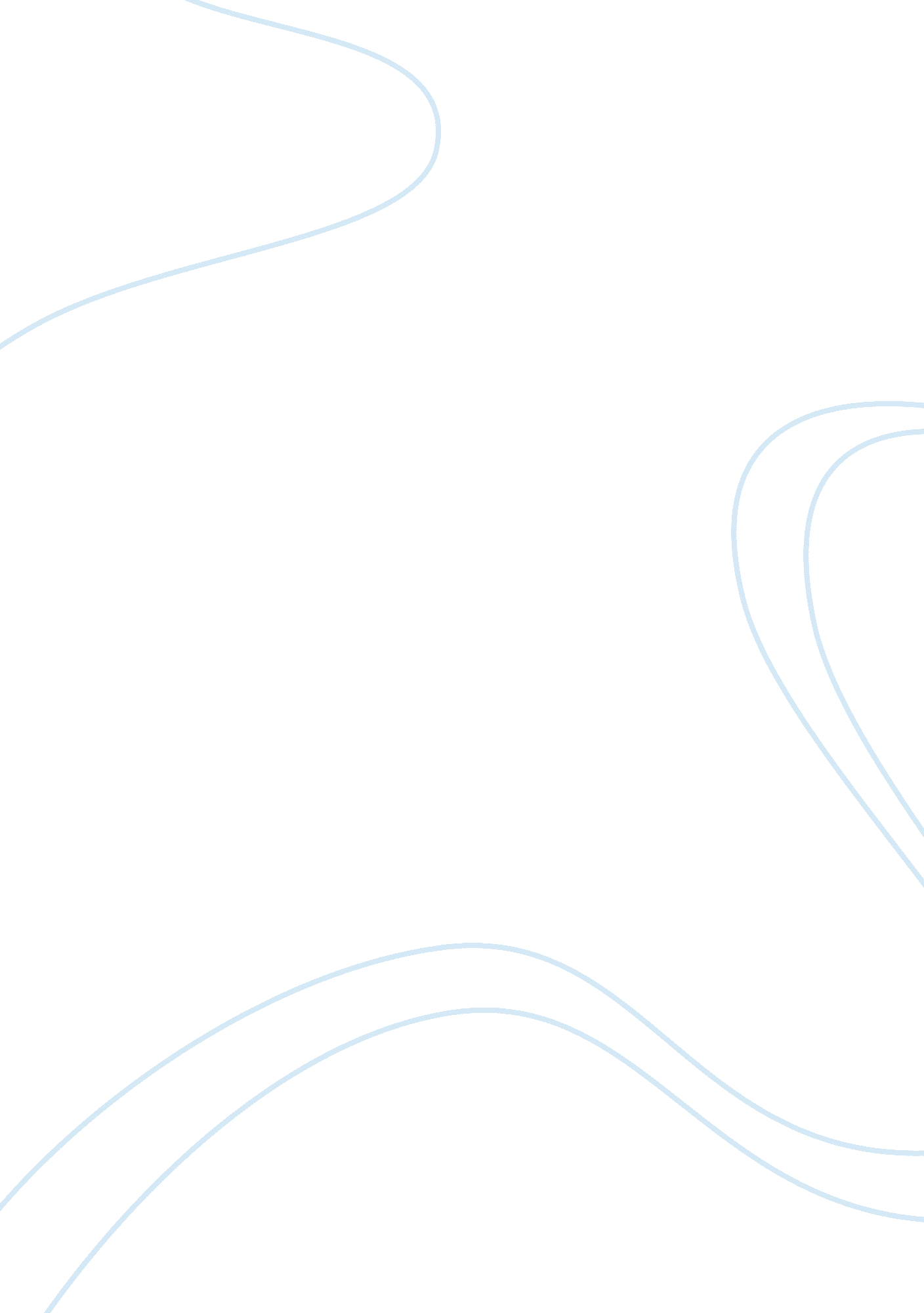 Olympics essay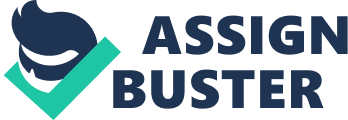 There should be be aftering to be projected of the issues that could probably to take topographic point during the games in the Olympics. there are some eventuality programs such as traffic gridlock. protests. logistics. unhappy clients. deserting jocks and in conclusion but should be placed in precedence in events like this the security. But jurisprudence hatchet mans ; are ever certain that Centennial games should non be a mark for international terrorist act. To turn out consciousness in a remark by jurisprudence enforcement functionaries alleged that no sum of security could forestall a random act of terrorist act. Any individual. with a personal clasp against anybody. person with a huffy psyche. could merely put a bomb someplace and do pandemonium. To be concerned about the security of Olympic games local constabularies should ever supply the jurisprudence enforcement support. it will be a job if the constabulary force is short-handed. ill paid because we will be anticipating low public presentation from them that would certainly impact the security of the crowd. There should be security devices that are used at all airdrome locations and should be used at competition installations. The maps actions should be traffic control. policing the parametric quantities of the installations. pocketbook hunts. and review of motor vehicles for bombs or leery bundles. Measures for wellness attention response to terrorist act should be based on cautious appraisal and prioritization of the possible chemical and biological menaces and the costs of get bying with them. Local medical and exigency forces must be qualified in the recognition and direction of chemical and biological casualties. There should be Numberss of specialised bureaus deployed locally in outlook of a possible incident ; the first reaction to an incident would hold been human resources from local exigency subdivision. primary attention. and public wellness units. As we consider the Olympics to be a go oning it provides us with some of our first rules of hazard direction. Events and meetings are a type of touristry and therefore suffer from the similar sociological phenomena as touristry. Whenever. an act of violent behaviour occurs within the universe of events or assembly. the media are about certain to describe it. coercing the local event industry to be involved in Acts of the Apostless of crisis direction. Percept about an event crisis tends to be about every bit overpowering as the crisis itself. the farther off one is from a crisis site. the worse the crisis will look to be and the longer the crisis will stay in the corporate travel subconscious. Decision In covering up with terrorist act affecting chemical or biological agents is complex and multifaceted. effectual direction of the effects would hold to affect rapid and co-ordinated response from local. province. federal. and military bureaus. After a the bombardment of the Olympics. it can be speculated that there is an contact to assorted toxic merchandises and the pollutants in the air neighbouring the topographic point. and could hold unenthusiastic effects on foetal development. due to this possible jeopardy. distinguished children’s environmental wellness centre should look into on the female parents who were pregnant during the bombardment. this is done by giving rating on the kids utilizing psychological testing every twelvemonth and interviews for the female parent every six months. 